Opracowała: Alina PawelecDane kontaktowe: tel. 508107535e-mail: alapawelec@wp.plTechnologia gastronomiczna z towaroznawstwem
klasa I B. sz. I stopniadata realizacji: 11.05.2020Temat: Przetwory z owoców – kisiele.Zadania do wykonania:Przeczytaj tekst z podręcznika ze stron 39-40 (załącznik nr 1), wyjaśnij pojęcie „kisiel”. Definicję zapisz do zeszytu przedmiotowego.Przepisz do zeszytu etapy sporządzania kisielu.Z czego teraz możesz ugotować kisiel. Odpowiedź zapisz w zeszycie.Proszę przesłać na maila wykonane zadanie. Na tej podstawie wystawię oceny. Powodzenia!Załącznik nr 1, strona 1: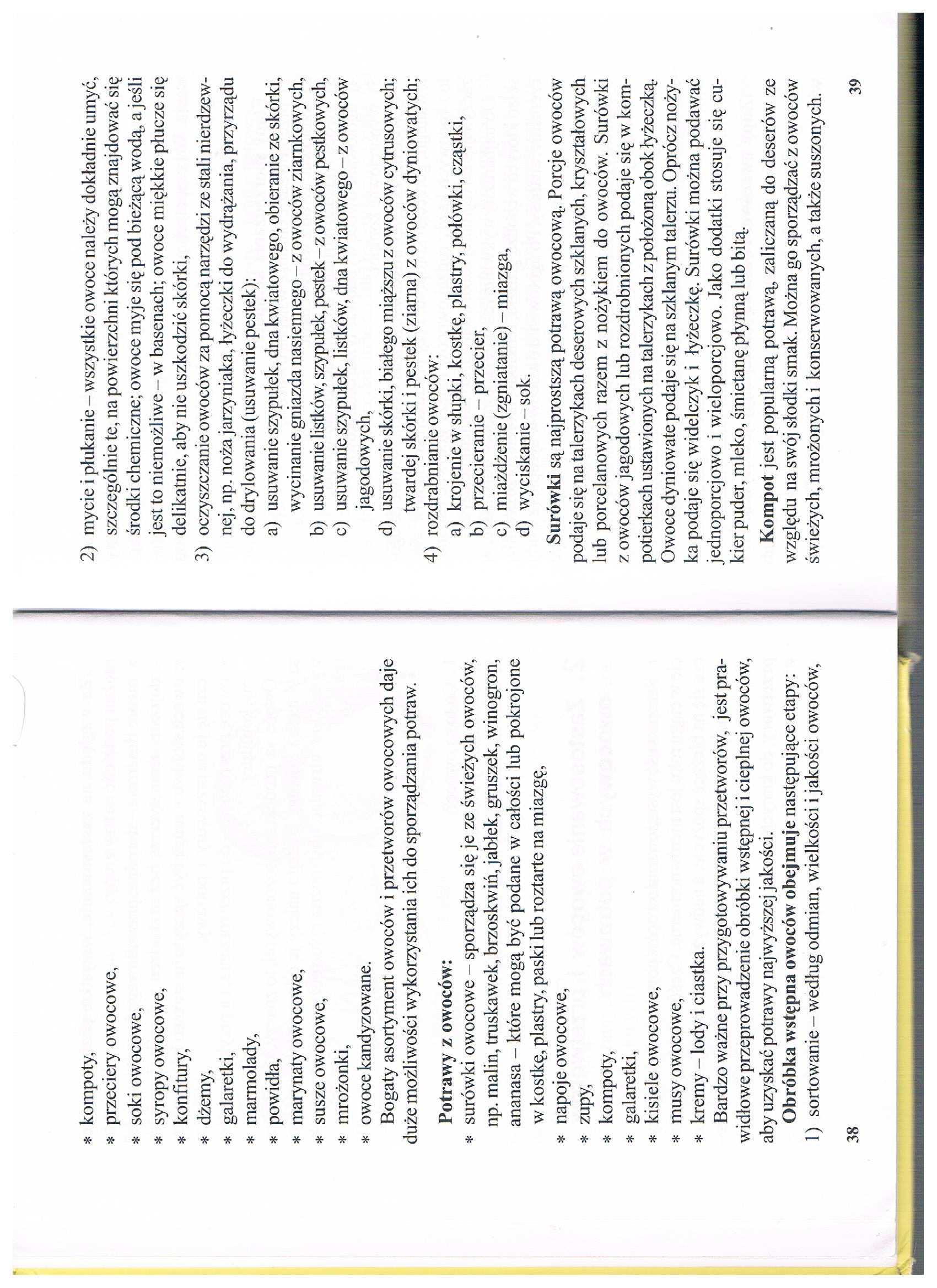 Załącznik nr 1, strona 2: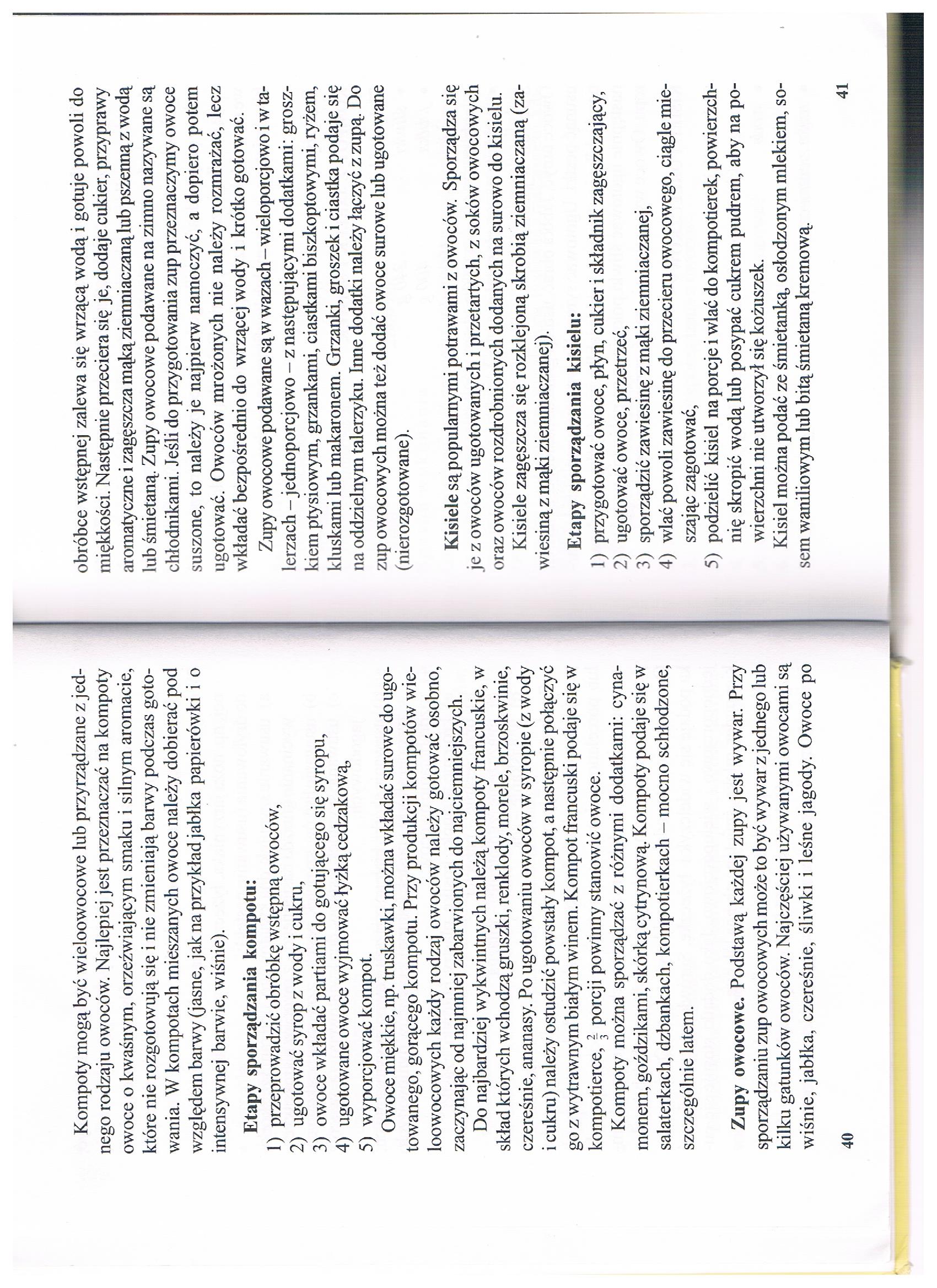 Opracowała: Alina PawelecDane kontaktowe: tel. 508107535e-mail: alapawelec@wp.plTechnologia gastronomiczna z towaroznawstwem
klasa I B. sz. I stopniadata realizacji: 15.05.2020Temat: Charakterystyka galaretek i zup owocowych.Zadania do wykonania:Przeczytaj tekst ze stron 40-42 (załącznik nr 2).Napisz w zeszycie, z czego możemy ugotować zupę owocową, jak ją sporządzić, w czym podaje się zupy owocowe.Podaj dokładny przepis na dowolny deser z wykorzystaniem galaretki.Proszę przesłać na maila wykonane zadanie. Na tej podstawie wystawię oceny. Powodzenia!Załącznik nr 2, strona 2:Załącznik nr 2, strona 2: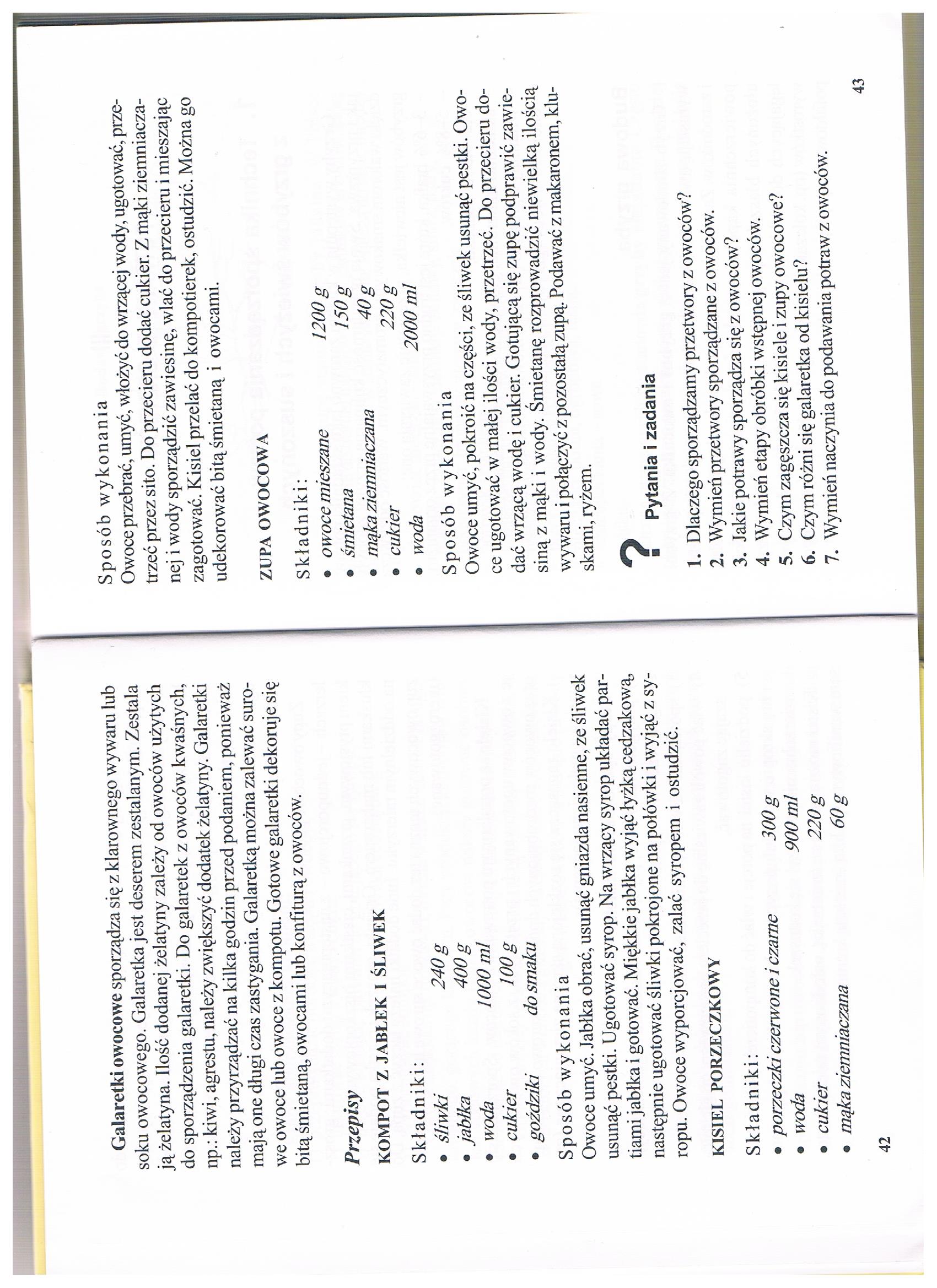 